The Hive Newsletter 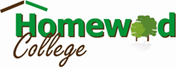 Spring 2 2022						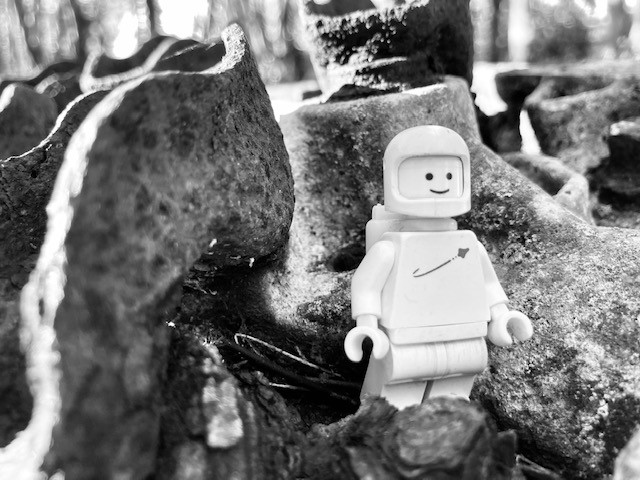 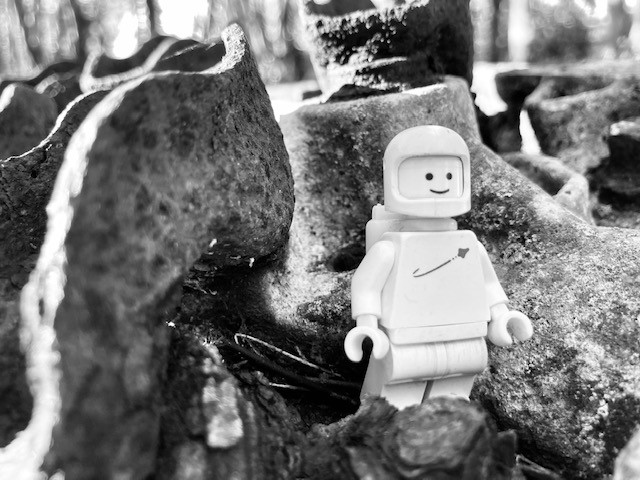 